Prague ………………….……. 2021						Signature ………..…………………………………….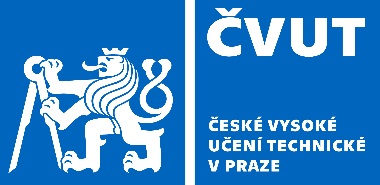 First and family nameE-mailPersonal numberFaculty/InstituteStudy programYearType of Study (Bc./M.)Type of Study (Bc./M.)AddressBank account numberCategoriesCategoriesCategoriesCategoriesCross X one or more relevant categoriesCross X one or more relevant categories1. Publication at conference or in journal describing your work/research at CTU in PraguePaper/publication should be published or accepted during the year 2020 or 2021 (till 15th October 2021).The application has to comprehend the statement of the head of the publication from academic staff from CTUScholarship from 5 000 up to 30 000 CZK depending on the type of publication and participation of student.For this category is also necessary to fill in Annex 1. The scholarship is awarded based on CTU scholarship regulations, article 4, para 2, letter f) point 11. Publication at conference or in journal describing your work/research at CTU in PraguePaper/publication should be published or accepted during the year 2020 or 2021 (till 15th October 2021).The application has to comprehend the statement of the head of the publication from academic staff from CTUScholarship from 5 000 up to 30 000 CZK depending on the type of publication and participation of student.For this category is also necessary to fill in Annex 1. The scholarship is awarded based on CTU scholarship regulations, article 4, para 2, letter f) point 11. Publication at conference or in journal describing your work/research at CTU in PraguePaper/publication should be published or accepted during the year 2020 or 2021 (till 15th October 2021).The application has to comprehend the statement of the head of the publication from academic staff from CTUScholarship from 5 000 up to 30 000 CZK depending on the type of publication and participation of student.For this category is also necessary to fill in Annex 1. The scholarship is awarded based on CTU scholarship regulations, article 4, para 2, letter f) point 11. Publication at conference or in journal describing your work/research at CTU in PraguePaper/publication should be published or accepted during the year 2020 or 2021 (till 15th October 2021).The application has to comprehend the statement of the head of the publication from academic staff from CTUScholarship from 5 000 up to 30 000 CZK depending on the type of publication and participation of student.For this category is also necessary to fill in Annex 1. The scholarship is awarded based on CTU scholarship regulations, article 4, para 2, letter f) point 12. Success in (inter)national competition or other representation of CTU.The activity took part during the year 2020 or 2021 (till 15th October 2021).The application has to comprehend the statement of the head of the publication from academic staff from CTUScholarship from 5 000 up to 20 000 CZK depending on the type of competition/activity and the ratio of participation of student (if team activity).For this category is also necessary to fill in Annex 2.The scholarship is awarded based on CTU scholarship regulations, article 4, para 2, letter f) point 22. Success in (inter)national competition or other representation of CTU.The activity took part during the year 2020 or 2021 (till 15th October 2021).The application has to comprehend the statement of the head of the publication from academic staff from CTUScholarship from 5 000 up to 20 000 CZK depending on the type of competition/activity and the ratio of participation of student (if team activity).For this category is also necessary to fill in Annex 2.The scholarship is awarded based on CTU scholarship regulations, article 4, para 2, letter f) point 22. Success in (inter)national competition or other representation of CTU.The activity took part during the year 2020 or 2021 (till 15th October 2021).The application has to comprehend the statement of the head of the publication from academic staff from CTUScholarship from 5 000 up to 20 000 CZK depending on the type of competition/activity and the ratio of participation of student (if team activity).For this category is also necessary to fill in Annex 2.The scholarship is awarded based on CTU scholarship regulations, article 4, para 2, letter f) point 22. Success in (inter)national competition or other representation of CTU.The activity took part during the year 2020 or 2021 (till 15th October 2021).The application has to comprehend the statement of the head of the publication from academic staff from CTUScholarship from 5 000 up to 20 000 CZK depending on the type of competition/activity and the ratio of participation of student (if team activity).For this category is also necessary to fill in Annex 2.The scholarship is awarded based on CTU scholarship regulations, article 4, para 2, letter f) point 2Annex 1 - Publication at conference or in journalAnnex 1 - Publication at conference or in journalAnnex 1 - Publication at conference or in journalAnnex 1 - Publication at conference or in journalFirst and family nameFirst and family nameAddressAddressBank account numberBank account numberE-mailE-mailPersonal numberPersonal numberName of publication:Published – date and place:Name of the head of work:Portion (%):Name of CTU collaborators:Portion (%):Portion (%):Bibliographical citation of publication:Bibliographical citation of publication:Bibliographical citation of publication:Bibliographical citation of publication:Bibliographical citation of publication:Description of main contributions of publication (max. 250 words):Description of main contributions of publication (max. 250 words):Description of main contributions of publication (max. 250 words):Description of main contributions of publication (max. 250 words):Description of main contributions of publication (max. 250 words):Statement of the head of the publication from CTU:Statement of the head of the publication from CTU:Statement of the head of the publication from CTU:Statement of the head of the publication from CTU:Statement of the head of the publication from CTU:Date:Date:Signature:Signature:Signature:Annex 2 - Success in (inter)national competition or other representation of CTUAnnex 2 - Success in (inter)national competition or other representation of CTUFirst and family nameAddressBank account numberE-mailPersonal numberName of (inter)national competition:Date and place:Organizer:Type of CTU representation:Recommendation – academic employee – name, family nameStatement:Date:Signature:Signature:Description of CTU representation (max. 250 words):Description of CTU representation (max. 250 words):Description of CTU representation (max. 250 words):